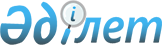 О внесении изменений в решение Каратобинского районного маслихата от 21 декабря 2018 года № 24-4 "О районном бюджете на 2019-2021 годы"
					
			Утративший силу
			
			
		
					Решение Каратобинского районного маслихата Западно-Казахстанской области от 4 октября 2019 года № 33-3. Зарегистрировано Департаментом юстиции Западно-Казахстанской области 8 октября 2019 года № 5808. Утратило силу решением Каратобинского районного маслихата Западно-Казахстанской области от 25 февраля 2020 года № 39-2
      Сноска. Утратило силу решением Каратобинского районного маслихата Западно-Казахстанской области от 25.02.2020 № 39-2 (вводится в действие со дня первого официального опубликования).
      В соответствии с Бюджетным кодексом Республики Казахстан от 4 декабря 2008 года и Законом Республики Казахстан "О местном государственном управлении и самоуправлении в Республике Казахстан" от 23 января 2001 года районный маслихат РЕШИЛ:
      1. Внести в решение Каратобинского районного маслихата от 21 декабря 2018 года № 24-4 "О районном бюджете на 2019-2021 годы" (зарегистрированное в Реестре государственной регистрации нормативных правовых актов № 5484, опубликованное 9 января 2019 года в Эталонном контрольном банке нормативных правовых актов Республики Казахстан) следующие изменения:
      пункт 1 изложить в следующей редакции:
      "1. Утвердить районный бюджет на 2019-2021 годы согласно приложениям 1, 2 и 3 соответственно, в том числе на 2019 год в следующих объемах:
      1) доходы – 4 339 830 тысяч тенге:
      налоговые поступления – 317 757 тысяч тенге;
      неналоговые поступления – 3 691 тысяча тенге;
      поступления от продажи основного капитала – 54 тысячи тенге;
      поступления трансфертов – 4 018 328 тысяч тенге;
      2) затраты – 4 347 905 тысяч тенге;
      3) чистое бюджетное кредитование – 46 650 тысяч тенге:
      бюджетные кредиты – 82 362 тысячи тенге;
      погашение бюджетных кредитов – 35 712 тысяч тенге;
      4) сальдо по операциям с финансовыми активами – 0 тенге:
      приобретение финансовых активов – 0 тенге;
      поступления от продажи финансовых активов государства – 0 тенге;
      5) дефицит (профицит) бюджета – - 54 725 тысяч тенге;
      6) финансирование дефицита (использование профицита) бюджета – 54 725 тысяч тенге:
      поступление займов – 82 362 тысячи тенге;
      погашение займов – 35 712 тысяч тенге;
      используемые остатки бюджетных средств – 8 075 тысяч тенге.";
      в пункте 3:
      подпункт 1) изложить в следующей редакции:
      "1) Учесть в районном бюджете на 2019 год поступления целевых трансфертов и кредитов республиканского бюджета в общей сумме – 997 351 тысяча тенге, в том числе:
      на повышение заработной платы отдельных категорий административных государственных служащих – 17 695 тысяч тенге;
      на повышение заработной платы отдельных категорий гражданских служащих, работников организаций, содержащихся за счет средств государственного бюджета, работников казенных предприятий в связи с изменением размера минимальной заработной платы – 505 858 тысяч тенге;
      на увеличение оплаты труда учителей и педагогов-психологов организаций начального, основного и общего среднего образования – 165 138 тысяч тенге;
      на компенсацию потерь в связи со снижением налоговой нагрузки низкооплачиваемых работников для повышения размера их заработной платы – 25 133 тысячи тенге;
      на увеличение норм обеспечения инвалидов обязательными гигиеническими средствами – 2 304 тысячи тенге;
      на оказание услуг специалиста жестового языка – 401 тысяча тенге;
      на частичное субсидирование заработной платы – 8 215 тысяч тенге;
      на молодежную практику – 29 164 тысячи тенге;
      на расширение перечня технических вспомогательных (компенсаторных) средств – 1 094 тысячи тенге;
      на выплату государственной адресной социальной помощи – 125 902 тысячи тенге;
      на внедрение консультантов по социальной работе и ассистентов в центрах занятости населения – 5 300 тысяч тенге;
      на предоставление государственных грантов на реализацию новых бизнес-идей – 28 785 тысяч тенге;
      на кредитование для реализации мер социальной поддержки специалистов – 82 362 тысячи тенге.";
      подпункт 2) изложить в следующей редакции:
      "2) Учесть в районном бюджете на 2019 год поступления целевых трансфертов из областного бюджета в общей сумме – 257 879 тысяч тенге, в том числе:
      строительство одноэтажного административного здания в селе Каратобе Каратобинского района Западно-Казахстанской области – 57 000 тысяч тенге;
      строительство 67 одноквартирных жилых домов на жилом комплексе "Темирауыл-2" в селе Каратобе Каратобинского района Западно-Казахстанской области (без благоустройств и наружных инженерных сетей) – 14 120 тысяч тенге;
      целевые текущие трансферты Каратобинскому району на организацию эксплуатации сетей газификации – 51 916 тысяч тенге;
      на краткосрочное профессиональное обучение рабочих кадров по востребованным на рынке труда профессиям – 16 188 тысяч тенге;
      проведение противоэпизоотических мероприятий – 5 256 тысяч тенге;
      на приобретение учебно-методических комплексов и книг районным школам в связи с переходом 1, 4, 9, 10 классов и дошкольных подготовительных групп на обновленный содержание образования – 67 187 тысяч тенге;
      на подписку к порталу "Виртуальная лаборатория" и участие в тренинге учителям – 2 500 тысяч тенге;
      на предоставление государственных грантов на реализацию новых бизнес-идей, в том числе молодежь категории NEET, члены малообеспеченных многодетных семей, малообеспеченные трудоспособные инвалиды – 22 725 тысяч тенге;
      на выплату государственной адресной социальной помощи – 17 957 тысяч тенге;
      на молодежную практику – 3 030 тысяч тенге.";
      дополнить подпунктом 3) следующего содержания:
      "3) Учесть в районном бюджете на 2019 год поступления целевых трансфертов из Национального Фонда Республики Казахстан в общей сумме – 118 066 тысяч тенге, в том числе:
      на выплату государственной адресной социальной помощи – 51 907 тысяч тенге;
      на обеспечение дополнительного охвата краткосрочным профессиональным обучением – 35 859 тысяч тенге;
      на предоставление государственных грантов на реализацию новых бизнес-идей для молодежи, членам малообеспеченных и многодетных семей, трудоспособным инвалидам – 30 300 тысяч тенге.";
      приложения 1 и 5 к указанному решению изложить в новой редакции согласно приложениям 1 и 2 к настоящему решению.
      2. Руководителю аппарата районного маслихата (Жангазиев.Ж.) обеспечить государственную регистрацию данного решения в органах юстиции, его официальное опубликование в Эталонном контрольном банке нормативных правовых актов Республики Казахстан.
      3. Настоящее решение вводится в действие с 1 января 2019 года. Районный бюджет на 2019 год Перечень бюджетных программ аппарата акима сельских округов по Каратобинскому району на 2019 год
					© 2012. РГП на ПХВ «Институт законодательства и правовой информации Республики Казахстан» Министерства юстиции Республики Казахстан
				Приложение 1
к решению Каратобинского
районного маслихата
от 4 октября 2019 года № 33-3Приложение 1
к решению Каратобинского
районного маслихата
от 21 декабря 2018 года № 24-4
Категория
Категория
Категория
Категория
Категория
Сумма, тысяч тенге
Класс
Класс
Класс
Класс
Сумма, тысяч тенге
Подкласс
Подкласс
Подкласс
Сумма, тысяч тенге
Наименование
Наименование
Сумма, тысяч тенге
1
2
3
4
4
5
1) Доходы
1) Доходы
 4 339 830
1
Налоговые поступления
Налоговые поступления
317 757
01
Подоходный налог
Подоходный налог
125 621
2
Индивидуальный подоходный налог
Индивидуальный подоходный налог
125 621
03
Социальный налог
Социальный налог
138 469
1
Социальный налог
Социальный налог
138 469
04
Налоги на собственность
Налоги на собственность
51 994
1
Налоги на имущество
Налоги на имущество
40 174
3
Земельный налог
Земельный налог
1 045
4
Налог на транспортные средства
Налог на транспортные средства
9 200
5
Единый земельный налог
Единый земельный налог
1 575
05
Внутренние налоги на товары, работы и услуги
Внутренние налоги на товары, работы и услуги
453
2
Акцизы
Акцизы
277
3
Поступления за использование природных и других ресурсов
Поступления за использование природных и других ресурсов
56
4
Сборы за ведение предпринимательской и профессиональной деятельности 
Сборы за ведение предпринимательской и профессиональной деятельности 
120
08
Обязательные платежи, взимаемые за совершение юридически значимых действий и (или) выдачу документов уполномоченными на то государственными органами или должностными лицами
Обязательные платежи, взимаемые за совершение юридически значимых действий и (или) выдачу документов уполномоченными на то государственными органами или должностными лицами
1 220
1
Государственная пошлина
Государственная пошлина
1 220
2
Неналоговые поступления
Неналоговые поступления
3 691
01
Доходы от государственной собственности
Доходы от государственной собственности
1 626
5
Доходы от аренды имущества, находящегося в государственной собственности
Доходы от аренды имущества, находящегося в государственной собственности
1 626
04
Штрафы, пени, санкции, взыскания, налагаемые государственными учреждениями, финансируемыми из государственного бюджета, а также содержащимися и финансируемыми из бюджета (сметы расходов) Национального Банка Республики Казахстан
Штрафы, пени, санкции, взыскания, налагаемые государственными учреждениями, финансируемыми из государственного бюджета, а также содержащимися и финансируемыми из бюджета (сметы расходов) Национального Банка Республики Казахстан
930
1
Штрафы, пени, санкции, взыскания, налагаемые государственными учреждениями, финансируемыми из государственного бюджета, а также содержащимися и финансируемыми из бюджета (сметы расходов) Национального Банка Республики Казахстан, за исключением поступлений от организаций нефтяного сектора и в Фонд компенсации потерпевшим
Штрафы, пени, санкции, взыскания, налагаемые государственными учреждениями, финансируемыми из государственного бюджета, а также содержащимися и финансируемыми из бюджета (сметы расходов) Национального Банка Республики Казахстан, за исключением поступлений от организаций нефтяного сектора и в Фонд компенсации потерпевшим
930
06
Прочие неналоговые поступления
Прочие неналоговые поступления
1 135
1
Прочие неналоговые поступления
Прочие неналоговые поступления
1 135
3
Поступления от продажи основного капитала
Поступления от продажи основного капитала
54
01
Продажа государственного имущества, закрепленного за государственными учреждениями
Продажа государственного имущества, закрепленного за государственными учреждениями
54
1
Продажа государственного имущества, закрепленного за государственными учреждениями
Продажа государственного имущества, закрепленного за государственными учреждениями
54
4
Поступления трансфертов
Поступления трансфертов
4 018 328
02
Трансферты из вышестоящих органов государственного управления
Трансферты из вышестоящих органов государственного управления
4 018 328
2
Трансферты из областного бюджета
Трансферты из областного бюджета
4 018 328
Функциональная группа
Функциональная группа
Функциональная группа
Функциональная группа
Функциональная группа
Сумма, тысяч тенге
Функциональная подгруппа
Функциональная подгруппа
Функциональная подгруппа
Функциональная подгруппа
Сумма, тысяч тенге
Администратор бюджетных программ
Администратор бюджетных программ
Администратор бюджетных программ
Сумма, тысяч тенге
Бюджетная программа
Бюджетная программа
Сумма, тысяч тенге
Наименование
Сумма, тысяч тенге
1
2
3
4
5
6
2) Затраты
 4 347 905
01
Государственные услуги общего характера
384 779
1
Представительные, исполнительные и другие органы, выполняющие общие функции государственного управления
233 076
112
Аппарат маслихата района (города областного значения)
27 026
001
Услуги по обеспечению деятельности маслихата района (города областного значения)
26 850
003
Капитальные расходы государственного органа
176
122
Аппарат акима района (города областного значения)
95 209
001
Услуги по обеспечению деятельности акима района (города областного значения)
95 209
123
Аппарат акима района в городе, города районного значения, поселка, села, сельского округа
110 841
001
Услуги по обеспечению деятельности акима района в городе, города районного значения, поселка, села, сельского округа
110 841
2
Финансовая деятельность
384
459
Отдел экономики и финансов района (города областного значения)
384
003
Проведение оценки имущества в целях налогообложения
384
9
Прочие государственные услуги общего характера
151 319
454
Отдел предпринимательства и сельского хозяйства района (города областного значения)
19 144
001
Услуги по реализации государственной политики на местном уровне в области развития предпринимательства и сельского хозяйства
19 144
458
Отдел жилищно-коммунального хозяйства, пассажирского транспорта и автомобильных дорог района (города областного значения)
16 815
001
Услуги по реализации государственной политики на местном уровне в области жилищно-коммунального хозяйства, пассажирского транспорта и автомобильных дорог
13 345
013
Капитальные расходы государственного органа
3 470
459
Отдел экономики и финансов района (города областного значения)
57 980
001
Услуги по реализации государственной политики в области формирования и развития экономической политики, государственного планирования, исполнения бюджета и управления коммунальной собственностью района (города областного значения)
21 621
113
Целевые текущие трансферты из местных бюджетов
36 359
466
Отдел архитектуры, градостроительства и строительства района (города областного значения)
57 380
040
Развитие объектов государственных органов
57 380
02
Оборона
9 753
1
Военные нужды
6 253
122
Аппарат акима района (города областного значения)
6 253
005
Мероприятия в рамках исполнения всеобщей воинской обязанности
6 253
2
Организация работы по чрезвычайным ситуациям
3 500
122
Аппарат акима района (города областного значения)
3 500
006
Предупреждение и ликвидация чрезвычайных ситуаций масштаба района (города областного значения)
2 000
007
Мероприятия по профилактике и тушению степных пожаров районного (городского) масштаба, а также пожаров в населенных пунктах, в которых не созданы органы государственной противопожарной службы
1 500
03
Общественный порядок, безопасность, правовая, судебная, уголовно-исполнительная деятельность
387
9
Прочие услуги в области общественного порядка и безопасности
387
458
Отдел жилищно-коммунального хозяйства, пассажирского транспорта и автомобильных дорог района (города областного значения)
387
021
Обеспечение безопасности дорожного движения в населенных пунктах
387
04
Образование
2 384 093
1
Дошкольное воспитание и обучение
62 708
464
Отдел образования района (города областного значения)
62 708
009
Обеспечение деятельности организаций дошкольного воспитания и обучения
62 708
2
Начальное, основное среднее и общее среднее образование
2 173 170
457
Отдел культуры, развития языков, физической культуры и спорта района (города областного значения)
47 515
017
Дополнительное образование для детей и юношества по спорту
47 515
464
Отдел образования района (города областного значения)
2 125 655
003
Общеобразовательное обучение
2 006 888
006
Дополнительное образование для детей
118 767
9
Прочие услуги в области образования
148 215
464
Отдел образования района (города областного значения)
148 215
001
Услуги по реализации государственной политики на местном уровне в области образования
10 007
004
Информатизация системы образования в государственных учреждениях образования района (города областного значения)
10 777
005
Приобретение и доставка учебников, учебно-методических комплексов для государственных учреждений образования района (города областного значения)
88 787
007
Проведение школьных олимпиад, внешкольных мероприятий и конкурсов районного (городского) масштаба
308
015
Ежемесячные выплаты денежных средств опекунам (попечителям) на содержание ребенка-сироты (детей-сирот), и ребенка (детей), оставшегося без попечения родителей
2 243
067
Капитальные расходы подведомственных государственных учреждений и организаций
36 093
05
Здравоохранение
369
9
Прочие услуги в области здравоохранения
369
123
Аппарат акима района в городе, города районного значения, поселка, села, сельского округа
369
002
Организация в экстренных случаях доставки тяжелобольных людей до ближайшей организации здравоохранения, оказывающей врачебную помощь
369
06
Социальная помощь и социальное обеспечение
543 536
1
Социальное обеспечение
208 546
451
Отдел занятости и социальных программ района (города областного значения)
204 480
005
Государственная адресная социальная помощь
204 480
464
Отдел образования района (города областного значения)
4 066
030
Содержание ребенка (детей), переданного патронатным воспитателям
4 066
2
Социальная помощь
313 591
451
Отдел занятости и социальных программ района (города областного значения)
313 591
002
Программа занятости
199 453
006
Оказание жилищной помощи
135
007
Социальная помощь отдельным категориям нуждающихся граждан по решениям местных представительных органов
38 000
010
Материальное обеспечение детей-инвалидов, воспитывающихся и обучающихся на дому
698
014
Оказание социальной помощи нуждающимся гражданам на дому
29 053
017
Обеспечение нуждающихся инвалидов обязательными гигиеническими средствами и предоставление услуг специалистами жестового языка, индивидуальными помощниками в соответствии с индивидуальной программой реабилитации инвалида
13 589
023
Обеспечение деятельности центров занятости населения
32 663
9
Прочие услуги в области социальной помощи и социального обеспечения
21 399
451
Отдел занятости и социальных программ района (города областного значения)
21 399
001
Услуги по реализации государственной политики на местном уровне в области обеспечения занятости и реализации социальных программ для населения
16 088
011
Оплата услуг по зачислению, выплате и доставке пособий и других социальных выплат
3 817
021
Капитальные расходы государственного органа
400
050
Обеспечение прав и улучшение качества жизни инвалидов в Республике Казахстан
1 094
07
Жилищно-коммунальное хозяйство
109 379
1
Жилищное хозяйство
18 620
123
Аппарат акима района в городе, города районного значения, поселка, села, сельского округа
2 000
007
Организация сохранения государственного жилищного фонда города районного значения, поселка, села, сельского округа
2 000
458
Отдел жилищно-коммунального хозяйства, пассажирского транспорта и автомобильных дорог района (города областного значения)
2 500
003
Организация сохранения государственного жилищного фонда
500
004
Обеспечение жильем отдельных категорий граждан
2 000
466
Отдел архитектуры, градостроительства и строительства района (города областного значения)
14 120
003
Проектирование и (или) строительство, реконструкция жилья коммунального жилищного фонда
14 120
2
Коммунальное хозяйство
57 316
458
Отдел жилищно-коммунального хозяйства, пассажирского транспорта и автомобильных дорог района (города областного значения)
56 316
012
Функционирование системы водоснабжения и водоотведения
4 400
027
Организация эксплуатации сетей газификации, находящихся в коммунальной собственности районов (городов областного значения)
51 916
466
Отдел архитектуры, градостроительства и строительства района (города областного значения)
1 000
058
Развитие системы водоснабжения и водоотведения в сельских населенных пунктах
1 000
3
Благоустройство населенных пунктов
33 443
123
Аппарат акима района в городе, города районного значения, поселка, села, сельского округа
13 504
008
Освещение улиц населенных пунктов
4 138
011
Благоустройство и озеленение населенных пунктов
9 366
458
Отдел жилищно-коммунального хозяйства, пассажирского транспорта и автомобильных дорог района (города областного значения)
19 939
016
Обеспечение санитарии населенных пунктов
3 564
018
Благоустройство и озеленение населенных пунктов
16 375
08
Культура, спорт, туризм и информационное пространство
361 022
1
Деятельность в области культуры
189 511
457
Отдел культуры, развития языков, физической культуры и спорта района (города областного значения)
189 511
003
Поддержка культурно-досуговой работы
189 511
2
Спорт
20 209
457
Отдел культуры, развития языков, физической культуры и спорта района (города областного значения)
20 209
009
Проведение спортивных соревнований на районном (города областного значения) уровне
20 209
3
Информационное пространство
93 425
456
Отдел внутренней политики района (города областного значения)
14 068
002
Услуги по проведению государственной информационной политики
14 068
457
Отдел культуры, развития языков, физической культуры и спорта района (города областного значения)
79 357
006
Функционирование районных (городских) библиотек
78 657
007
Развитие государственного языка и других языков народа Казахстана
700
9
Прочие услуги по организации культуры, спорта, туризма и информационного пространства
57 877
456
Отдел внутренней политики района (города областного значения)
41 928
001
Услуги по реализации государственной политики на местном уровне в области информации, укрепления государственности и формирования социального оптимизма граждан
15 242
003
Реализация мероприятий в сфере молодежной политики
26 686
457
Отдел культуры, развития языков, физической культуры и спорта района (города областного значения)
15 949
001
Услуги по реализации государственной политики на местном уровне в области культуры, развития языков, физической культуры и спорта
15 949
10
Сельское, водное, лесное, рыбное хозяйство, особо охраняемые природные территории, охрана окружающей среды и животного мира, земельные отношения
123 000
1
Сельское хозяйство
76 890
473
Отдел ветеринарии района (города областного значения)
76 890
001
Услуги по реализации государственной политики на местном уровне в сфере ветеринарии
12 324
005
Обеспечение функционирования скотомогильников (биотермических ям)
3 000
006
Организация санитарного убоя больных животных
4 755
007
Организация отлова и уничтожения бродячих собак и кошек
1 249
010
Проведение мероприятий по идентификации сельскохозяйственных животных
942
011
Проведение противоэпизоотических мероприятий
49 120
032
Капитальные расходы подведомственных государственных учреждений и организаций
3 000
047
Возмещение владельцам стоимости обезвреженных (обеззараженных) и переработанных без изъятия животных, продукции и сырья животного происхождения, представляющих опасность для здоровья животных и человека
2 500
6
Земельные отношения
14 031
463
Отдел земельных отношений района (города областного значения)
14 031
001
Услуги по реализации государственной политики в области регулирования земельных отношений на территории района (города областного значения)
11 031
006
Землеустройство, проводимое при установлении границ районов, городов областного значения, районного значения, сельских округов, поселков, сел
3 000
10
9
Прочие услуги в области сельского, водного, лесного, рыбного хозяйства, охраны окружающей среды и земельных отношений
32 079
459
Отдел экономики и финансов района (города областного значения)
32 079
099
Реализация мер по оказанию социальной поддержки специалистов
32 079
11
Промышленность, архитектурная, градостроительная и строительная деятельность
24 058
2
Архитектурная, градостроительная и строительная деятельность
24 058
466
Отдел архитектуры, градостроительства и строительства района (города областного значения)
24 058
001
Услуги по реализации государственной политики в области строительства, улучшения архитектурного облика городов, районов и населенных пунктов области и обеспечению рационального и эффективного градостроительного освоения территории района (города областного значения)
16 175
013
Разработка схем градостроительного развития территории района, генеральных планов городов районного (областного) значения, поселков и иных сельских населенных пунктов
7 883
12
Транспорт и коммуникации
28 393
1
Автомобильный транспорт
28 393
458
Отдел жилищно-коммунального хозяйства, пассажирского транспорта и автомобильных дорог района (города областного значения)
28 393
023
Обеспечение функционирования автомобильных дорог
28 393
13
Прочие
43 780
9
Прочие
43 780
123
Аппарат акима района в городе, города районного значения, поселка, села, сельского округа
2 952
040
Реализация мер по содействию экономическому развитию регионов в рамках Программы развития регионов до 2020 года
2 952
459
Отдел экономики и финансов района (города областного значения)
40 828
012
Резерв местного исполнительного органа района (города областного значения) 
2 000
026
Целевые текущие трансферты бюджетам города районного значения, села, поселка, сельского округа на повышение заработной платы отдельных категорий гражданских служащих, работников организаций, содержащихся за счҰт средств государственного бюджета, работников казҰнных предприятий
35 952
066
Целевые текущие трансферты бюджетам города районного значения, села, поселка, сельского округа на повышение заработной платы отдельных категорий административных государственных служащих
2 876
14
Обслуживание долга 
47
1
Обслуживание долга 
47
459
Отдел экономики и финансов района (города областного значения)
47
021
Обслуживание долга местных исполнительных органов по выплате вознаграждений и иных платежей по займам из областного бюджета
47
15
Трансферты
335 309
1
Трансферты
335 309
459
Отдел экономики и финансов района (города областного значения)
335 309
006
Возврат неиспользованных (недоиспользованных) целевых трансфертов
392
024
Целевые текущие трансферты из нижестоящего бюджета на компенсацию потерь вышестоящего бюджета в связи с изменением законодательства
139 675
038
Субвенции
187 742
051
Трансферты органам местного самоуправления
7 500
3) Чистое бюджетное кредитование
46 650
Бюджетные кредиты 
82 362
10
Сельское, водное, лесное, рыбное хозяйство, особо охраняемые природные территории, охрана окружающей среды и животного мира, земельные отношения
82 362
9
Прочие услуги в области сельского, водного, лесного, рыбного хозяйства, охраны окружающей среды и земельных отношений
82 362
459
Отдел экономики и финансов района (города областного значения)
82 362
018
Бюджетные кредиты для реализации мер социальной поддержки специалистов
82 362
Категория
Категория
Категория
Категория
Категория
Сумма, тысяч тенге
Класс
Класс
Класс
Класс
Сумма, тысяч тенге
Подкласс
Подкласс
Подкласс
Сумма, тысяч тенге
Наименование
Наименование
Сумма, тысяч тенге
1
2
3
4
5
6
5
Погашение бюджетных кредитов
 35 712
01
Погашение бюджетных кредитов
35 712
1
Погашение бюджетных кредитов, выданных из государственного бюджета
35 712
4) Сальдо по операциям с финансовыми активами
0
Функциональная группа
Функциональная группа
Функциональная группа
Функциональная группа
Функциональная группа
Сумма, тысяч тенге
Функциональная подгруппа
Функциональная подгруппа
Функциональная подгруппа
Функциональная подгруппа
Сумма, тысяч тенге
Администратор бюджетных программ
Администратор бюджетных программ
Администратор бюджетных программ
Сумма, тысяч тенге
Бюджетная программа
Бюджетная программа
Сумма, тысяч тенге
Наименование
Сумма, тысяч тенге
1
2
3
4
5
6
Приобретение финансовых активов
 0
13
Прочие
0
9
Прочие
0
458
Отдел жилищно-коммунального хозяйства, пассажирского транспорта и автомобильных дорог района (города областного значения)
0
065
Формирование и увеличение уставного капитала юридических лиц
0
Категория 
Категория 
Категория 
Категория 
Категория 
Сумма, тысяч тенге
Класс
Класс
Класс
Класс
Сумма, тысяч тенге
Подкласс
Подкласс
Подкласс
Сумма, тысяч тенге
Специфика
Специфика
Сумма, тысяч тенге
Наименование
Сумма, тысяч тенге
1
2
3
4
5
6
6
Поступления от продажи финансовых активов государства
0
01
Поступления от продажи финансовых активов государства
0
1
Поступления от продажи финансовых активов внутри страны
0
5) Дефицит (профицит) бюджета
 -54 725
6) Финансирование дефицита (использование профицита) бюджета
54 725
7
Поступления займов
82 362
01
Внутренние государственные займы
82 362
2
Договоры займа
82 362
Функциональная группа
Функциональная группа
Функциональная группа
Функциональная группа
Функциональная группа
Сумма, тысяч тенге
Функциональная подгруппа
Функциональная подгруппа
Функциональная подгруппа
Функциональная подгруппа
Сумма, тысяч тенге
Администратор бюджетных программ
Администратор бюджетных программ
Администратор бюджетных программ
Сумма, тысяч тенге
Бюджетная программа
Бюджетная программа
Сумма, тысяч тенге
Наименование
Сумма, тысяч тенге
1
2
3
4
5
6
16
Погашение займов
 35 712
1
Погашение займов 
35 712
459
Отдел экономики и финансов района (города областного значения)
35 712
005
Погашение долга местного исполнительного органа перед вышестоящим бюджетом
35 712
Категория
Категория
Категория
Категория
Категория
Сумма, тысяч тенге
Класс
Класс
Класс
Класс
Сумма, тысяч тенге
Подкласс
Подкласс
Подкласс
Сумма, тысяч тенге
Специфика
Специфика
Сумма, тысяч тенге
Наименование
Сумма, тысяч тенге
1
2
3
4
5
6
8
Используемые остатки бюджетных средств
 8 075
01
Остатки бюджетных средств
8 075
1
Свободные остатки бюджетных средств
8 075Приложение 2
к решению Каратобинского 
районного маслихата 
от 4 октября 2019 года № 33-3Приложение 5
к решению Каратобинского 
районного маслихата 
от 21 декабря 2018 года № 24-4
№
Наименование сельского округа
001 "Услуги по обеспечению деятельности акима района в городе, города районного значения, поселка, села, сельского округа"
002 "Организация в экстренных случаях доставки тяжело-больных людей до ближайшей организации здравоохранения оказывающей врачебную помощь"
005 "Организация бесплатного подвоза учащихся до школы и обратно в сельской местности"
007"Организация сохранения государственного жилищного фонда города районного значения, поселка, села, сельского округа"
008 "Освещение улиц населенных пунктов"
011 "Благоустройство и озеленение населенных пунктов"
013 "Обеспечение функционирования автомобильных дорог в городах районного значения, поселках, селах, сельских округах"
040 "Реализация мер по содействию экономическому развитию регионов в рамках Программы "Развитие регионов" 
Всего (тысяч тенге)
№
Наименование сельского округа
001 "Услуги по обеспечению деятельности акима района в городе, города районного значения, поселка, села, сельского округа"
002 "Организация в экстренных случаях доставки тяжело-больных людей до ближайшей организации здравоохранения оказывающей врачебную помощь"
005 "Организация бесплатного подвоза учащихся до школы и обратно в сельской местности"
007"Организация сохранения государственного жилищного фонда города районного значения, поселка, села, сельского округа"
008 "Освещение улиц населенных пунктов"
011 "Благоустройство и озеленение населенных пунктов"
013 "Обеспечение функционирования автомобильных дорог в городах районного значения, поселках, селах, сельских округах"
040 "Реализация мер по содействию экономическому развитию регионов в рамках Программы "Развитие регионов" 
Всего (тысяч тенге)
1
Аккозинский сельский округ
17 079
58
499
2 400
20 036
2
Егиндиколскийсельский округ
20 102
65
764
250
21 181
3
Жусандойский сельский округ
18 084
35
620
6 020
24 759
4
Караколский сельский округ
20 060
70
1 000
600
250
2 952
24 932
5
Косколский сельский округ
15 976
71
915
196
17 158
6
Саралжинский сельский округ
19 540
70
1 000
740
250
21 600
Итого:
110 841
369
0
2 000
4 138
9 366
0
2 952
129 666